ΚАРАР			                                          ПОСТАНОВЛЕНИЕ   « 05 » июль  2021 й.                      № 22 	  	 « 05 » июля   2021 г.О признании утратившим силу постановления Администрации сельского поселения Шаровский сельсовет муниципального района Белебеевский район Республики Башкортостан от 31.12.2019 № 56«Об утверждении порядка и условий предоставления иных межбюджетных трансфертов из бюджета сельского поселения Шаровский сельсовет муниципального района Белебеевский район Республики Башкортостан бюджету муниципального района Белебеевский район Республики Башкортостан»         В связи с принятием решения Совета сельского поселения Шаровский сельсовет муниципального района Белебеевский район Республики Башкортостан от 05.07.2021 № 166 «Об утверждении порядка и условий предоставления иных межбюджетных трансфертов из бюджета сельского поселения Шаровский сельсовет муниципального района Белебеевский район Республики Башкортостан бюджету муниципального района Белебеевский район Республики Башкортостан»ПОСТАНОВЛЯЮ:	         1. Постановление Администрации сельского поселения Шаровский сельсовет муниципального района Белебеевский район Республики Башкортостан от 31.12.2019 № 56 «Об утверждении порядка и условий предоставления иных межбюджетных трансфертов из бюджета сельского поселения Шаровский сельсовет муниципального района Белебеевский район Республики Башкортостан бюджету муниципального района Белебеевский район Республики Башкортостан» признать утратившим силу.         2. Обнародовать настоящее постановление на информационном стенде 
в здании Администрации сельского поселения Шаровский сельсовет
и разместить на официальном сайте  сельского поселения Шаровский сельсовет. 	3. Настоящее постановление вступает в силу с момента его подписания.Глава сельского поселения                                                 А.Н.ТуманинБашкортостан РеспубликаhыБэлэбэй районы муниципаль районынынШаровка ауыл советыауыл билэмэhе хакимиэте452030, Шаровка ауылы, Мэктэп урамы, 3Тел.2-41-35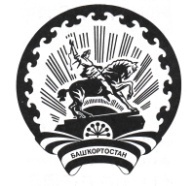 Республика БашкортостанАдминистрация сельского поселения Шаровский сельсовет муниципального района Белебеевский район 452030, д. Шаровка, ул. Школьная,  д. 3                             Тел. 2-41-35